               Strach ma wielkie oczy Tomek bał się pająków. Pająki miały dużo długich nóg i szybko biegały. 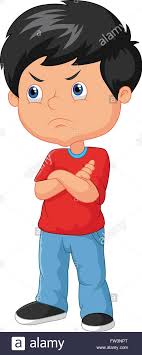 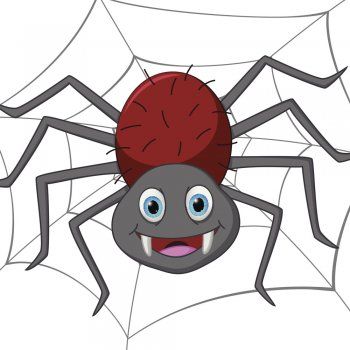 Tomek myślał, że pająki mogą skakać. Jak widział pająka, to krzyczał „Ratuuuunkuuuuu” i wskakiwał na krzesło. 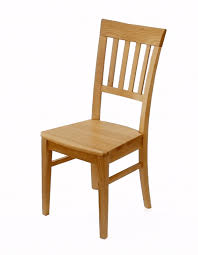 Pewnego dnia Tola, siostra Tomka, zobaczyła na balkonie wielkiego pająka. Bardzo się przestraszyła. 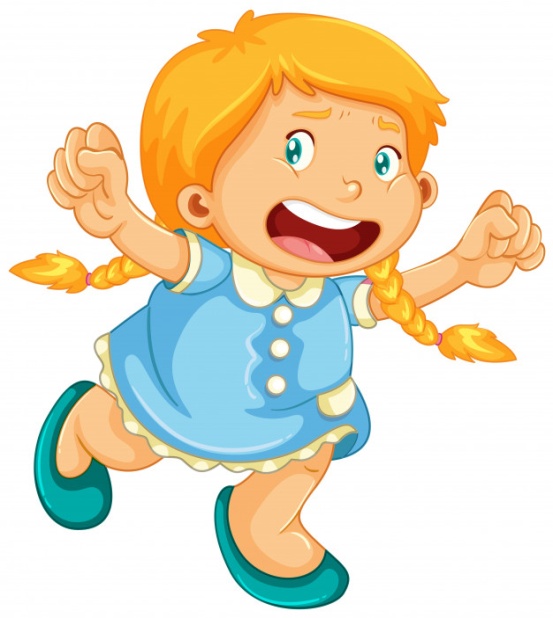 Tomek też się go bał, ale powiedział Toli: – Nie bój się, to miły pająk. Ma na imię Pędzisław. – A co on tu robi? – zapytała Tola. – Może on czeka na mamę? – powiedział Tomek. 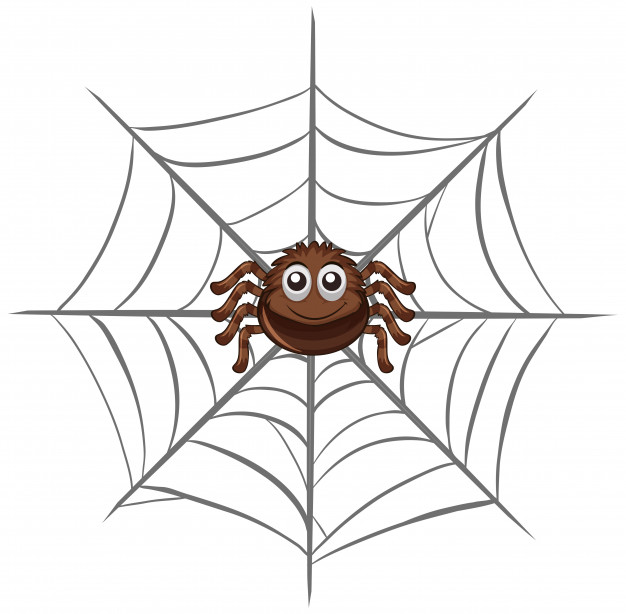 – Ojej, to on ma mamę? – zdziwiła się Tola. W tym momencie pająk uciekł.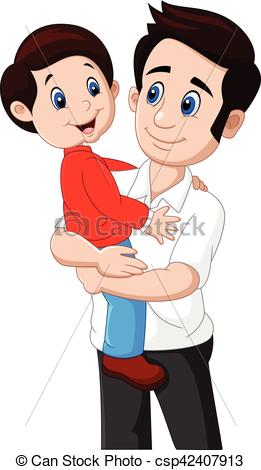  – Pędzisław uciekł – zasmuciła się Tola. – Kto to jest Pędzisław? – zapytał tata. – Nasz pająk! – powiedziała Tola. – Mój i Tomka. – Przecież Tomek boi się pająków – zdziwił się tata. – No właśnie... chyba... już się nie boję – powiedział Tomek. – Brawo Tomku! – ucieszył się tata. Jak to zrobiłeś?  zapytał zaciekawiony. – To nie ja, to Pędzisław. Uciekł i zabrał mój strach ze sobą.Bo dopóki nie poznasz tego czego się boisz , to zawsze już się będziesz tego bał!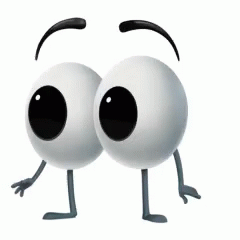 A tak to tylko strach ma wielkie oczy!A dla poprawienia humoru wesołe obrazki!    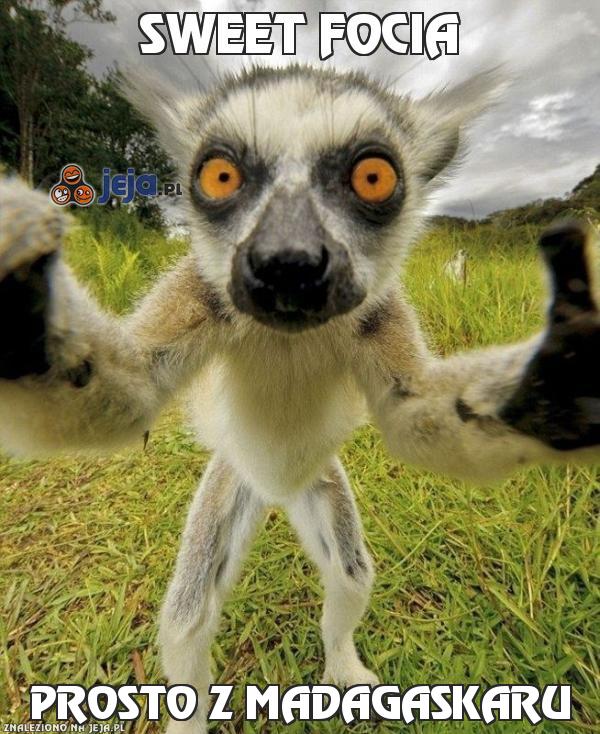 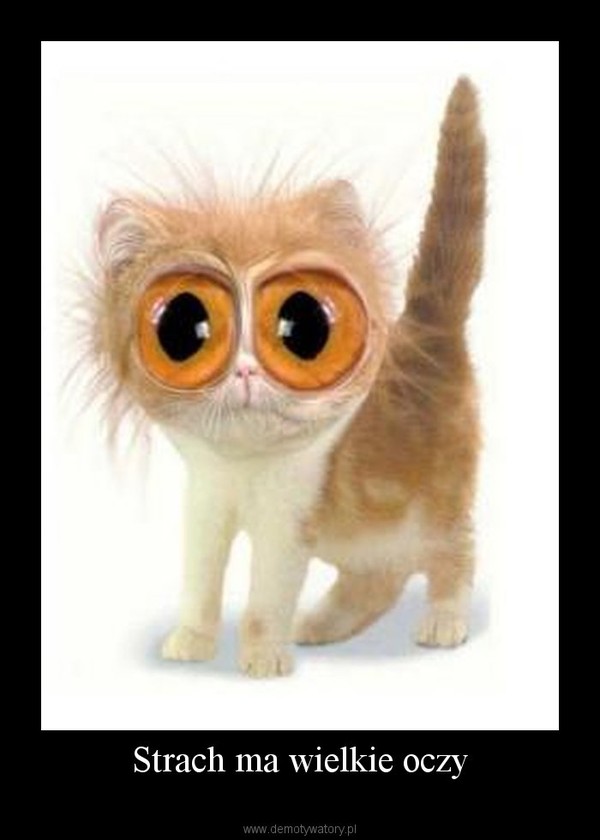 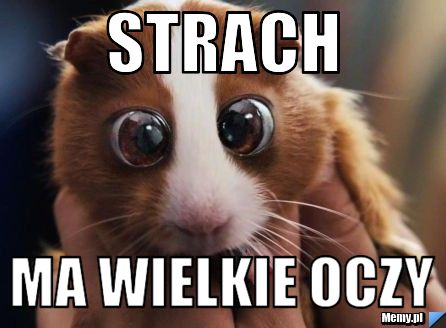 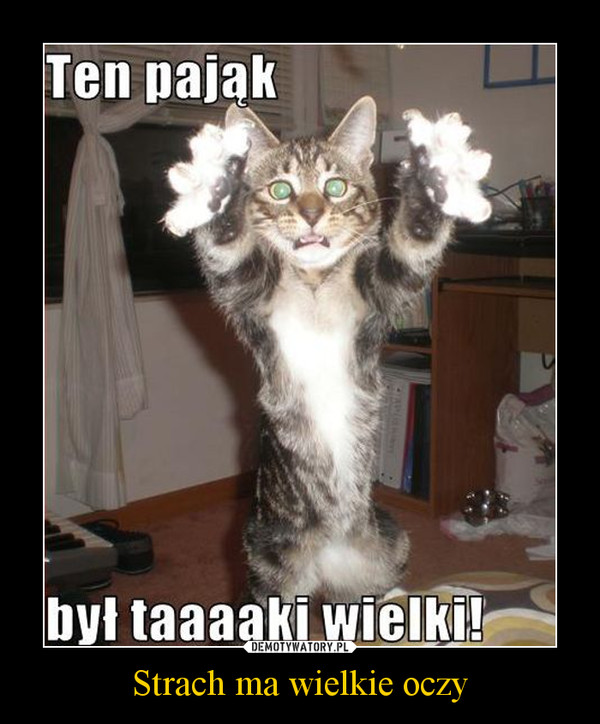 